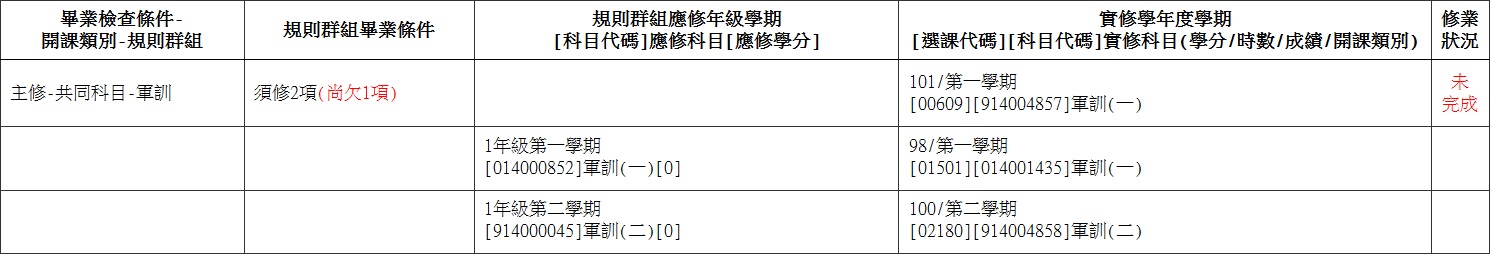 備註：通識科目(含外國語言)學分請至通識教育中心分機3101(創意樓DC105)審核。選項體育學分請至體育教學發展中心分機2311(學生宿舍EBB01) 審核。志願服務素養學分請至服務學習組分機2391(創意樓AS103)審核、軍訓學分請至軍訓室分機2361(創意樓AS108)審核、專業科目學分(含專業必修、專業選修)請至各系辦公室審核；選項體育學分亦可前往通識教育中心審核。※以上填寫之個人資料，僅限於本表單申請目的所需之必要範圍內處理及利用。除非在符合法律規定情況下，不作為其他目的的利用。若有任何疑問，歡迎隨時與本單位聯絡。實修學年度學期及科目名稱實修學年度學期及科目名稱實修學年度學期及科目名稱實修學年度學期及科目名稱實修學年度學期及科目名稱實修學年度學期及科目名稱畢業檢查條件科目及學分數畢業檢查條件科目及學分數審核單位主管簽章(不同意者免核章)學年度學期學分數時數成績實修科目之科目名稱(請勿簡寫)學分數應修科目之科目名稱(請勿簡寫)審核單位主管簽章(不同意者免核章)101102修[範例]軍訓(一)0軍訓(一)